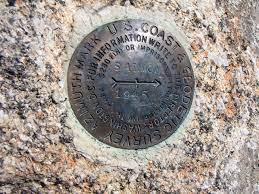 7/26/2022 Meeting Agenda/RollTopicsMethods for Data Update and Entry to Parcel Fabric by various agenciesChallenges – ChrisPotential Methods for data incorporationData collaborationCounty PLSS Standards – JanOther Agency Standard for ReviewChris – IDLCAD SDI Schema - ByronNext MeetingSeptember 27 @ 3 mstAction Items